คำชี้แจง : 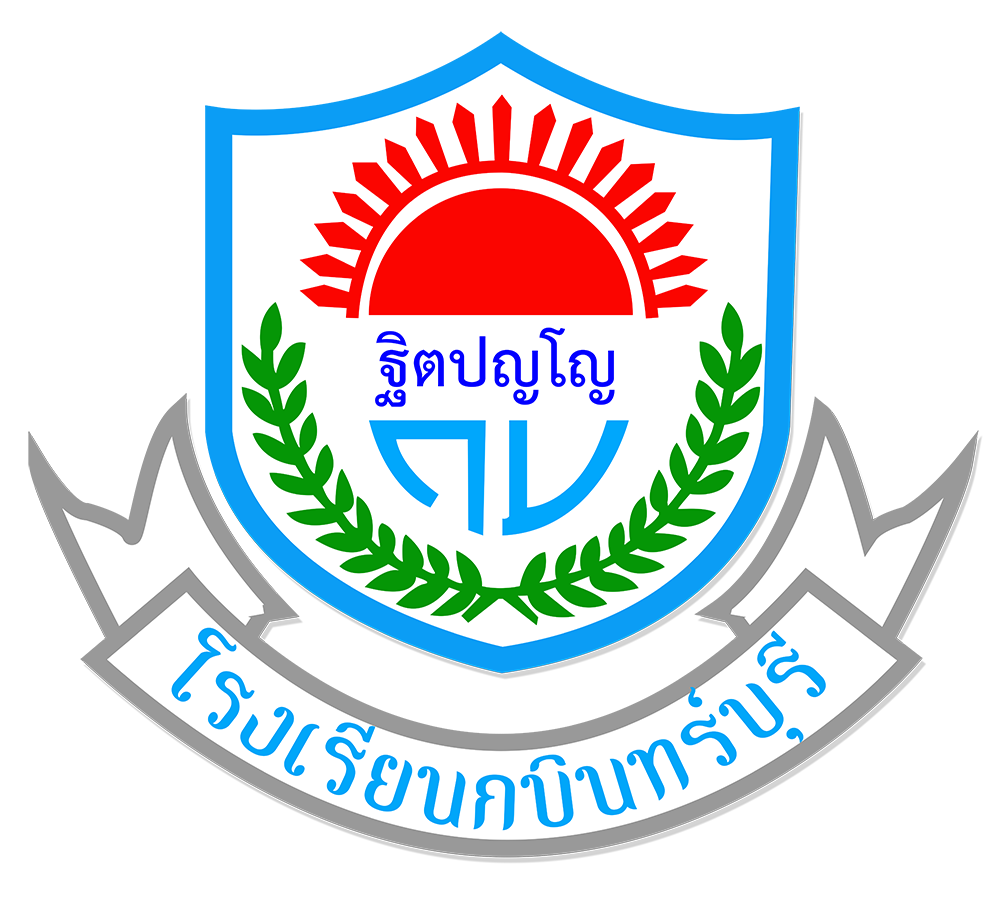 แบบทดสอบวัดผลกลางภาคภาคเรียนที่ 2 ปีการศึกษา 2562รายวิชา ง30206 การเขียนโปรแกรมเบื้องต้นชั้นมัธยมศึกษาปีที่ 6จำนวนข้อสอบ ปรนัย 35 ข้อ อัตนัย 2 ข้อ คะแนนเต็ม 20 คะแนน รวมเวลา 60 นาที